КОМИТЕТ ПРОТИВ ПЫТОКРАССМОТРЕНИЕ ДОКЛАДОВ, ПРЕДСТАВЛЕННЫХ ГОСУДАРСТВАМИ-УЧАСТНИКАМИ В СООТВЕТСТВИИ СО СТАТЬЕЙ 19 КОНВЕНЦИИЧетвертые периодические доклады государств-участников,подлежащие представлению в 2000 годуДобавлениеШВЕЦИЯ*[21 августа 2000 года]___________________	*	Пересмотренный доклад Швеции см. в документе CAT/C/5/Add.1;  результаты его обсуждения см. в документе CAT/C/SR.10 и 11 и в Официальных отчетах Генеральной Ассамблеи, сорок четвертая сессия, Дополнение № 46 (A/44/46), пункты 39-75.  Второй периодический доклад см. в документе CAT/C/17/Add.9;  результаты его обсуждения см. в документах CAT/C/SR.143. 144, 144/Add.2 и в Официальных отчетах Генеральной Ассамблеи, сорок восьмая сессия, Дополнение № 44 (А/48/44), пункты 365-386.  Третий периодический доклад Швеции см. в документе CAT/C/34/Add.4;  результаты его обсуждения см. в документах CAT/C/SR.291 и 292 и в Официальных отчетах Генеральной Ассамблеи, пятьдесят вторая сессия, Дополнение № 44 (А/52/44), пункты 214-226.СОДЕРЖАНИЕ					Пункты	Стр.Введение 		1 - 2	3	I.	ИНФОРМАЦИЯ О НОВЫХ МЕРАХ И ИЗМЕНЕНИЯХ		В СВЯЗИ С ОСУЩЕСТВЛЕНИЕМ КОНВЕНЦИИ 		  3 - 22	3		Статья 2 		4	3		Статья 3 		5	3		Статья 4 		6 - 9	4		Статья 5 		10 - 11	5		Статья 8 		12 - 13	6		Статья 9 		14 - 18	6		Статья 16 		19 - 22	7	II.	ДОПОЛНИТЕЛЬНАЯ ИНФОРМАЦИЯ, ЗАПРОШЕННАЯ		КОМИТЕТОМ 		23 - 24	8	III.	УЧЕТ ВЫВОДОВ И РЕКОМЕНДАЦИЙ КОМИТЕТА 		25 - 34	8Введение1.	В соответствии со статьей 19 Конвенции против пыток и других жестоких, бесчеловечных или унижающих достоинство видов обращения и наказания правительство Швеции в октябре 1988 года представило свой первоначальный доклад (CAT/C/5/Add.1), в сентябре 1992 года - второй периодический доклад (CAT/C/17/Add.9) и в ноябре 1996 года - третий периодический доклад (CAT/C/34/Add.4).2.	15-25 февраля 1998 года Швецию посетили представители Европейского комитета по предупреждению пыток и других бесчеловечных или унижающих видов обращения и наказания (КПП).  Доклад Комитета включает рекомендации, замечания и просьбы о предоставлении информации.  Текст этого доклада опубликован.I.	ИНФОРМАЦИЯ О НОВЫХ МЕРАХ И ИЗМЕНЕНИЯХ В СВЯЗИ С ОСУЩЕСТВЛЕНИЕМ КОНВЕНЦИИ3.	Информация, представленная в трех предыдущих докладах Швеции в отношении статей 1, 6, 7 и 10-15 Конвенции, по-прежнему остается актуальной.Статья 24.	Положение Уголовного кодекса, упомянутое в первоначальном докладе (CAT/C/5/Add.1, пункт 26) и касающееся деяний, совершенных каким-нибудь лицом по приказу другого лица, которому оно обязано подчиняться (прежняя статья 6 главы 24), закреплено в статье 8 главы 24 Уголовного кодекса.  Содержание этого положения остается неизменным.Статья 35.	Как это было указано при рассмотрении третьего периодического доклада Швеции (см. CAT/C/SR.291, пункты 3-4 и 6-7), 1 января 1997 года вступили в силу новые законодательные положения.  Парламентский комитет провел обзор положений Закона об иностранцах, касающихся процедур обжалования, и в 1999 году составил рекомендации по изменению этих положений.  Эти рекомендации пока не привели к принятию каких-либо поправок к данному Закону.Статья 46.	Согласно шведскому законодательству, любое действие, которым какому-либо лицу умышленно причиняется сильная боль или физическое или нравственное страдание, когда такая боль или страдание причиняются государственным должностным лицом или иным лицом, выступающим в официальном качестве, или по их подстрекательству, или с их ведома или молчаливого согласия, составляет уголовное преступление.  Таким образом, все акты пыток, определенные в статье 1 Конвенции, являются преступлениями в соответствии со шведским уголовным правом.  То же самое относится к попыткам совершения таких актов и к действиям, представляющим собой соучастие или участие в таких актах.7.	В предшествующих докладах Швеции упомянуты соответствующие положения шведского Уголовного кодекса (см., например, CAT/C/5/Add.1, пункт 90).  На данном этапе можно упомянуть одну принятую впоследствии поправку и ряд дополнительных соображений.8.	В 1997 году были внесены изменения в законодательное положение, касающееся вмешательства в судебные дела (статья 10 главы 17 Уголовного кодекса).  Лицо, которое путем насилия или угрозы применения насилия преследует какого-либо человека за то, что он подал жалобу, возбудил дело, выступил в качестве свидетеля или сделал заявление в ходе слушания в суде или ином компетентном органе, или же тем самым пытается помешать данному человеку сделать это, наказывается за вмешательство в судебное дело штрафом или лишением свободы на срок до двух лет.  То же самое относится к лицу, которое, прибегая к каким-либо иным действиям или же угрожая прибегнуть к таким действиям, причиняет страдания, телесные повреждения или какие-либо неудобства или преследует какого-либо человека за дачу свидетельских показаний или за какое-либо иное заявление, сделанное в ходе официальных слушаний, или же этими действиями пытается помешать сделать такое заявление.  При наличии отягчающих обстоятельств такое преступление наказывается тюремным заключением на срок от одного года до шести лет.  В настоящее время парламентский комитет рассматривает вопрос о дополнительном повышении строгости наказаний.9.	В текущем году правительство назначит комиссию для рассмотрения положений шведского Уголовного законодательства, касающихся, например, преступлений против человечности.  Эта Комиссия рассмотрит также вопросы юрисдикции, а также вопрос о возможной отмене срока исковой давности для определенных преступлений.Статья 510.	В 1999 году были внесены поправки в статью 3 главы 2 Уголовного кодекса (см. CAT/C/5/Add.1, пункт 46).  Эти поправки были внесены в связи с ратификацией Договора о всеобъемлющем запрещении ядерных испытаний.  Пересмотренное положение, вступившее в силу 1 мая 1999 года, имеет следующую формулировку:	"Даже в случаях, не оговоренных в статье 2, преступления, совершенные за пределами Королевства, подсудны шведским судам и разбирательство ведется в соответствии со шведским правом:	1)	если преступление было совершено на борту шведского морского или воздушного судна или если оно было совершено командиром или членом экипажа такого судна при исполнении им своих служебных обязанностей;	2)	если преступление было совершено военнослужащим в районе расположения воинской части или каким-либо иным лицом в таком районе, за исключением тех случаев, когда воинская часть находится на учениях;	3)	если преступление было совершено во время прохождения службы за пределами Королевства каким-либо лицом, состоящим в зарубежном контингенте Шведских вооруженных сил;	4)	если совершенное преступление является преступлением против шведской нации, какого-либо муниципального или иного выборного органа Швеции, либо шведского государственного учреждения;	5)	если преступление было совершено на территории, не принадлежащей никакому государству, и было направлено против гражданина Швеции, шведской ассоциации или частной организации, либо против иностранца, постоянно проживающего в Швеции;	6)	если преступлением является угон воздушного судна или саботаж на борту морского или воздушного судна, саботаж в аэропорту, попытка совершения таких преступлений, нарушение международного права, незаконные сделки в отношении химического оружия, незаконные сделки в отношении мин либо дача ложных или неточных показаний в международном суде;  или	7)	если минимальным наказанием, предусмотренным шведским правом за такое преступление, является лишение свободы сроком на четыре года и более.11.	Как это было указано при рассмотрении третьего периодического доклада Швеции (см. CAT/C/SR.291, пункт 5), 1 октября 1997 года вступили в силу новые законодательные положения о содержании под стражей.Статья 812.	18 июля 1997 года Швеция ратифицировала Конвенцию Европейского союза 1995 года об упрощенной процедуре выдачи преступников между государствами - членами Европейского союза.  При сдаче на хранение ратификационной грамоты Швеция заявила, что до вступления Конвенции в силу она будет в предварительном порядке применяться в отношениях Швеции с другими государствами-членами, сделавшими такое же заявление.  В результате ратификации этой Конвенции декретом 1997:209 были приняты поправки к шведскому Закону о выдаче преступников.  13.	В настоящее время Швеция изучает вопрос о ратификации Конвенции о выдаче преступников между государствами - членами Европейского союза, разработанной на основе статьи К.3 Договора о Европейском союзе.  Согласно этой Конвенции в отношениях между договаривающимися сторонами политические преступления, как правило, не рассматриваются в качестве преступлений, допускающих невыдачу преступников.Статья 914.	В марте 2000 года шведское правительство представило в риксдаг проект нового закона о взаимной помощи в области уголовного правосудия.  Предполагается, что новый законодательный акт вступит в силу 1 октября 2000 года.  Этот новый закон придет на смену Закону 1946 года о принятии доказательств по просьбе иностранного суда, Закону 1975 года о применении определенных мер принуждения по просьбе иностранного государства и Закону 1991 года по определенным аспектам международного сотрудничества в области уголовного правосудия.15.	В соответствии с предлагаемым законом о взаимной помощи в области уголовного правосудия шведские суды или прокуратура смогут оказывать содействие в принятии различных мер, необходимых для целей предварительного расследования или судебного разбирательства в иностранном государстве, например в заслушивании показаний прокурорами, в принятии доказательств судами, проведении видео- и телефонных конференций, проведении обысков, изъятий и арестов имущества, перехвате электронных сообщений, тайном теле- и видеонаблюдении, а также в передаче лиц, содержащихся под стражей.16.	Новый закон не предусматривает условия о взаимности.  Помощь может предоставляться вне зависимости от наличия соглашения о взаимной правовой помощи.17.	Условия обращения с документами не оговорены в новом законе и по-прежнему регламентируются отдельным указом. 18.	Помимо участия в Европейской конвенции о взаимной помощи по уголовным вопросам 1959 года, Швеция является также стороной Дополнительного протокола 1978 года к этой Конвенции 1959 года, Конвенции Организации Объединенных Наций о незаконном обороте наркотических средств и психотропных веществ 1988 года и Европейской конвенции о борьбе с отмыванием денег, проведении обысков и изъятии и конфискации сумм, полученных в результате совершения преступлений 1990 года.Статья 1619.	За период, прошедший с момента представления предшествующего доклада в 1996 году, имел место один серьезный случай сексуальной эксплуатации женщины-заключенной со стороны тюремного надзирателя.  Тюремный надзиратель был приговорен к лишению свободы сроком на 18 месяцев и уволен со службы.  20.	За период с момента представления предыдущего доклада в 1996 году несколько полицейских были приговорены к различным штрафам, причем некоторые из них были также уволены со службы.  Все эти случаи были связаны с простым физическим посягательством, за исключением двух, когда речь шла о неправомерном осуществлении служебных функций.21.	После представления предыдущего доклада шведская полиция пересмотрела правила задержания подозреваемых лиц.22.	В законопроекте, представленном в риксдаг (1999/2000:44), правительство предложило некоторые поправки к Закону о принудительном психиатрическом лечении (1991:1128) и Закону о психиатрическом лечении в судебном порядке (1991:1129).  Для перехода от добровольного к принудительному лечению (1991:1128) правительство предложило установить требование о проведении освидетельствования двумя врачами и ввести более строгое требование относительно вынесения судебного постановления.  Правительство предложило также, что пациенты, в отношении которых предусматривается принудительное психиатрическое лечение, должны иметь более широкий доступ к "лицу, оказывающему поддержку".  Что касается методов принудительного лечения, то правительство предложило принять общее положение, согласно которому меры принуждения могут применяться лишь в том случае, если, применяя индивидуальный подход, не удается уговорить пациента дать согласие на добровольное лечение.  Меры принуждения не могут превышать уровень, необходимый для приведения пациента в состояние, позволяющее добровольно проходить требующееся лечение и получать поддержку, в которой он нуждается.  Применение мер принуждения должно в разумной степени соизмеряться с искомым результатом таких мер.  По мере достаточности должны использоваться как можно менее жесткие меры.  Меры принуждения должны применяться как можно более мягко и с максимально возможным вниманием по отношению к пациенту, с тем чтобы он не подвергался каким бы то ни было необоснованным ущемлениям его достоинства и посягательствам на неприкосновенность личной жизни.II.	ДОПОЛНИТЕЛЬНАЯ ИНФОРМАЦИЯ, ЗАПРОШЕННАЯ КОМИТЕТОМ23.	В ответ на вопрос г-на Бёрнса о том, применяется ли статья 1 главы 8 Закона об иностранцах, которая была изменена в январе 1997 года (см. CAT/C/SR.291, пункт 12), также и к террористам, Швеция хотела бы отметить, что защита, устанавливаемая этим положением, является абсолютной, т.е. распространяется на преступников и террористов. 24.	В ответ на вопрос г-жи Илиопулос-Странгас о том, какие критерии используются для определения того, являются ли заявления, сделанные иностранцем в порядке обоснования своих опасений в связи с возвращением в страну происхождения, заслуживающими доверия и правдоподобными (см. CAT/C/SR.291, пункт 16), Швеция хотела бы указать на третий периодический доклад (CAT/C/ 34/Add.4, пункты 4-6).  Иностранцы ни в коем случае не высылаются из страны без предварительного устного разбирательства в первой инстанции.  Шведские власти рассматривают такие дела в индивидуальном порядке и в каждом случае исходят из всех известных фактов, включая представленные медицинские заключения. III.	УЧЕТ ВЫВОДОВ И РЕКОМЕНДАЦИЙ КОМИТЕТА25.	Швеция хотела бы предложить вниманию нижеследующие замечания в отношении выводов и рекомендаций Комитета, составленных по итогам рассмотрения третьего периодического доклада Швеции (заключительные замечания Комитета против пыток:  Швеция, А/52/44, пункты 214-226).Относительно включения определения пытки в шведское внутригосударственное законодательство (А/52/44, пункты 219, 223 и 224)26.	Все акты пыток, подпадающие под определение, содержащееся в статье 1 Конвенции, являются преступлениями согласно шведскому уголовному праву.  То же самое относится и к попыткам совершения таких актов, а также к соучастию или участию в таких актах.  Эти преступления подлежат соответствующим наказаниям в зависимости от степени серьезности их характера.  В связи с этим Швеция считает, что она выполнила свои обязательства по статье 4.Относительно информации о случаях грубого обращения со стороны сотрудников полиции (А/52/44, пункты 221-222)27.	В соответствии со статьей 7 Европейской конвенции о предупреждении пыток и бесчеловечных или унижающих достоинство видов обращения и наказания 15-25 февраля 1998 года Швецию посетила делегация Европейского комитета по предупреждению пыток и других бесчеловечных или унижающих достоинство видов обращения и наказания.  Это посещение являлось частью программы периодических посещений КПП на 1998 год и было вторым периодическим посещением Швеции, предпринятым этим Комитетом.28.	В ходе пребывания в Швеции делегация КПП посетила различные полицейские учреждения и тюрьмы, а также один центр содержания под стражей.  Делегацию КПП интересовали, в частности, условия содержания под стражей и гарантии неприменения грубого обращения к задержанным лицам.  24 июля 1998 года делегация КПП представила шведскому правительству доклад (СРТ [98] 24), в котором были изложены рекомендации, замечания и просьбы о предоставлении информации, составленные делегацией Комитета по итогам посещения Швеции.  По просьбе КПП, 3 февраля 1999 года шведское правительство представило КПП промежуточный доклад, содержащий ответы на рекомендации, замечания и просьбы о предоставлении информации по вопросу об обеспечении гуманного обращения с лицами, содержащимися под стражей.  25 февраля 1999 года Совет Европы опубликовал доклад КПП и промежуточный доклад шведского правительства (CPT/Inf [99] 4).  29 сентября 1999 года шведское правительство представило новый доклад в дополнение к предшествующему промежуточному докладу.29.	Дополнительная информация по вопросу об обеспечении гуманного обращения с лицами, содержащимися под стражей, содержится в вышеупомянутых докладах.Относительно применения "ограничений" (А/52/44, пункты 220 и 225)30.	С 1 января 1999 года действуют новые положения, наделяющие задержанное лицо правом на проведение слушания в отношении определенных видов ограничений.  Эти положения дополняют существующие правила, касающиеся обязательного рассмотрения вопроса о применении ограничений в суде и содержащие требование о наличии общего разрешения на применение ограничений.  Оба типа решений могут быть обжалованы в вышестоящем суде, причем никаких ограничительных сроков для этого не установлено.  Лицо, содержащееся под стражей, может также в любое время подать ходатайство о пересмотре приказа о заключении под стражу.  Прокурор может принять решение о применении определенных ограничений к лицу, лишенному свободы, лишь при наличии судебного решения о заключении под стражу, которое выносится на основе факта существования риска того, что в противном случае данное лицо может ликвидировать доказательство или помешать уголовному расследованию.  Для применения таких ограничений в принципе требуется разрешение суда.  Прокурор обязан постоянно рассматривать применяемые ограничения и по возможности допускать индивидуальные исключения.  В настоящее время статья 5а главы 24 шведского Уголовно-процессуального кодекса гласит:		"Если суд выносит решение о задержании какого-либо лица, издает приказ, что лицо должно оставаться в заключении, или дает согласие на продление срока для возбуждения преследования, то он одновременно с этим по ходатайству прокурора рассматривает вопрос о возможном ограничении контакта задержанного лица с внешним миром.  Разрешения на применение таких ограничений могут выдаваться лишь в том случае, если существует риск того, что подозреваемый ликвидирует доказательства или иным образом воспрепятствует расследованию обстоятельств рассматриваемого дела.		Когда это необходимо в силу вновь открывшихся обстоятельств, прокурор может вынести решение о применении ограничений в отношении контакта задержанного лица с внешним миром даже при отсутствии разрешения суда на применение таких ограничений.  Если прокурор выносит такое решение, он должен в тот же день или не позднее следующего дня запросить суд о рассмотрении дела по первому пункту.  В случае подачи такого запроса суд в возможно короткий срок, не превышающие одной недели, проводит слушание по данному вопросу.  Судебная процедура регулируется положениями, касающимися порядка слушаний по вопросу о заключении под стражу.  Разрешение на применение ограничения утрачивает силу, если суд не дает согласия на продление срока действия разрешения и при этом не постановляет, что лицо должно оставаться под стражей, или не продляет срока для возбуждения преследования".31.	В целях разъяснения и подтверждения обязанности разъяснения причин для применения ограничений было принято отдельное положение (статья 14 главы 24 шведского Уголовно-процессуального кодекса).  Это положение гласит:		"На слушании по вопросу о заключении под стражу присутствуют лицо, ходатайствующее о заключении, и, при отсутствии оснований исключительного характера, задержанное лицо.  Лицо, ходатайствующее о заключении, должно изложить основание такого ходатайства.  Это же относится и к ходатайству о разрешении на применение ограничений в соответствии со статьей 5а.  Задержанному лицу и его защитнику предоставляется возможность быть заслушанными.  Помимо того, что содержится в документах предварительного расследования и других заявлениях сторон, на слушания не могут представляться никакие материалы расследования обстоятельств правонарушения, если для этого нет каких-либо особых причин".32.	За период, прошедший после вышеупомянутого посещения КПП, в Декрет об обращении с лицами, содержащимися под стражей (1976:376), было включено положение, согласно которому прокуроры обязаны документально обосновывать обстоятельства, которые диктуют необходимость принятия решения о применении ограничений.  Это положение вступило в силу 1 января 1999 года.  Задержанное лицо должно информироваться о содержании такой документации в той мере, в какой это возможно без ущерба для интересов расследования.  Причины, которые прокурор обязан документально обосновывать для суда в случае применения определенных ограничений, в целом совпадают с теми, которые он обязан приводить в порядке обоснования необходимости заключения под стражу в связи с наличием риска того, что подозреваемый может ликвидировать доказательства или каким-либо иным образом воспрепятствовать уголовному расследованию, а также в подкрепление общего разрешения на применение ограничений.33.	1 января 1999 года вступила в силу поправка к Закону об обращении с лицами, содержащимися под стражей (1976:371), направленная на улучшение условий содержания в центрах предварительного заключения.  Она предусматривает, что лица, содержащиеся в предварительном заключении, должны, как правило, иметь возможность проводить время совместно с другими заключенными.Относительно методов борьбы с беспорядками (А/52/44, пункты 222 и 226)34.	Шведской полиции разрешено использовать собак в различных ситуациях, например для разгона толпы в целях предотвращения нарушений общественного порядка или угрозы безопасности.  Согласно шведскому закону о полиции, при применении таких мер полицейские всегда должны руководствоваться принципами "пропорциональности и необходимости".  Принцип необходимости означает, что сотрудники полиции могут применить ту или иную меру лишь в том случае, если она является необходимой для предотвращения беспорядков и т.д.  Принцип пропорциональности предполагает, что степень ущерба или неудобства, которые могут быть причинены противоположной стороне в результате применения той или иной меры, должна соизмеряться с целью этой меры.  За период, прошедший после представления предыдущего доклада в 1996 году, не было зарегистрировано ни одного случая осуждения сотрудников полиции в связи с причинением телесных повреждений лицу, пострадавшему от укусов полицейских собак.------ОРГАНИЗАЦИЯОБЪЕДИНЕННЫХ НАЦИЙCAT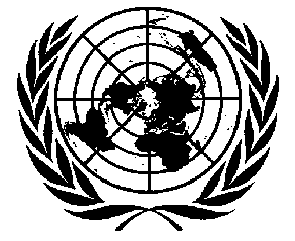 1Конвенция против пытоки других жестоких, бесчеловечныхили унижающих достоинство видовобращения и наказанияDistr.CAT/C/55/Add.33 October 2000RUSSIANOriginal:  